  LEADER 2014-2020Fondo Europeo Agrícola de Desarrollo rural(FEADER)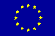 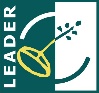 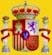 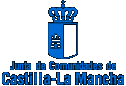 DECLARACIÓN DE AYUDAS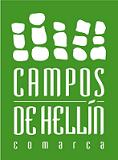   LEADER 2014-2020Fondo Europeo Agrícola de Desarrollo rural(FEADER)Grupo de Acción Local:Campos de HellínC.I.F: G02327070DECLARACIÓN DE OTRAS AYUDASD/ÑA       N.I.F.  nº   .  como representante legal de la empresa       con  C.I.F/N.I.F    nº                                          , domiciliada en calle/Plaza         , nº        de        .DECLARA que son ciertos los datos que a continuación se detallan con relación a las ayudas solicitadas o que vayan a solicitarse por la citada empresa,Que para la inversión para la que se solicita ayuda consistente en       Ha solicitado las siguientes ayudas: No ha solicitado ningún tipo de ayuda o subvención.Que ha obtenido las siguientes ayudas durante los tres años anteriores, al amparo de la normativa comunitaria “de mínimis”En       a       de       de 20     Fdo:         (firma y sello)